Ежедневный гидрологический бюллетеньСведения о состоянии водных объектов Восточно-Казахстанской и Абайской области, по данным гидрологического мониторинга на государственной сети наблюдений по состоянию на 8 час. 10 мая  2024 годаОЯ: На территории Восточно-Казахстанской области на предстоящие сутки в связи ожидаемыми осадками и повышением температурного фона ожидается формирование склоновых стоков, подъемы уровней воды на реках, превышение критических отметок, при этом возможны разливы и подтопления.Данные ГЭС Директор                   		                                                            Л. БолатқанСоставил (а): Асқарова І.А.Тел.: 8 7232 76 79 05	Күнделікті гидрологиялық бюллетеньМемлекеттік бақылау желісіндегі гидрологиялық мониторинг деректері бойынша Шығыс Қазақстан және Абай облыстарының су нысандарының 2024 жылғы 10 мамырдағы сағат 8-гі жай-күйі туралы мәліметтер.ҚҚ: Алдағы тәулікте Шығыс Қазақстан облысының аумағында күтілетін жауын-шашынға және температуралық фонның жоғарылауына байланысты беткейлік ағындардың қалыптасуы, өзендердегі су деңгейінің көтерілуі және шекті деңгейден асуы күтіледі, сонымен қатар су жайылуы мен су басуы мүмкін.СЭС бойынша мәліметтер Директор                   		                                                            Л. Болатқан Орындаған: Асқарова І.А.   Тел.: 8 7232 76 79 05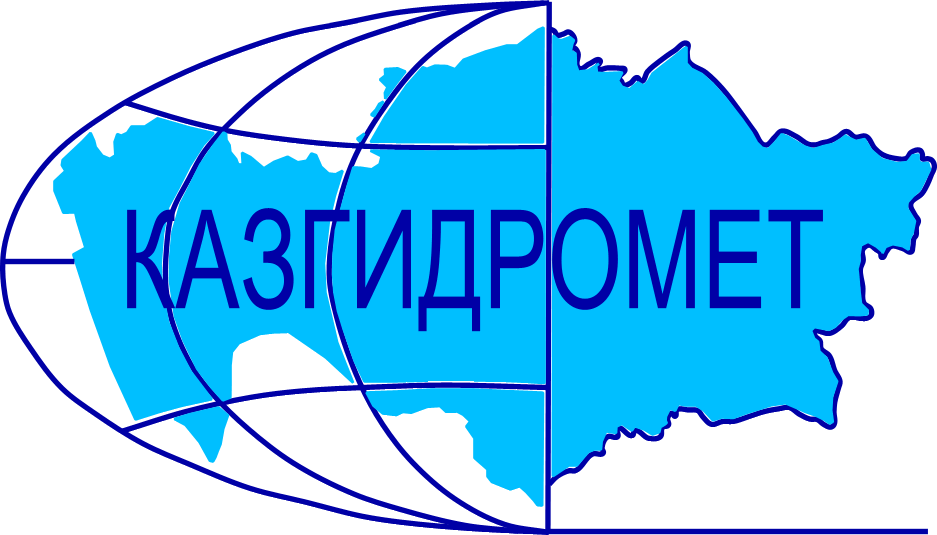 Филиал Республиканского государственного предприятия на праве хозяйственного ведения "Казгидромет" Министерства экологии и природных ресурсов РК по Восточно-Казахстанской и Абайской областямФилиал Республиканского государственного предприятия на праве хозяйственного ведения "Казгидромет" Министерства экологии и природных ресурсов РК по Восточно-Казахстанской и Абайской областямг. Усть-Каменогорск   ул. Потанина, 12г. Усть-Каменогорск   ул. Потанина, 12Тел. 76 79 05, 70 14 40Название гидрологического постаКритичес-кий уровеньводы, смУровень воды, смИзменение уровня воды за сутки, ±смРасход воды, м³/с Состояние водного объекта, толщина льда, смр. Кара Ертис - с. Боран525453241080р. Ертис - с. Абылайкит300207-41р. Ертис - с. Уварова280-11р. Ертис - с. Баженово4030р. Ертис - г. Семей4502520р. Ертис - с. Семиярка550181-41770р. Бас Теректы - с. Мойылды162130.2р. Калжыр - с. Калжыр471-335.2р. Кандысу - с. Сарыолен77-17.82р. Богаз - с. Кызыл Кесик235-53.02р. Каргыба - с. Есим3600р. Улкен Бокен - с. Джумба305-228.7р. Кайынды - с. Миролюбовка172-2р. Куршим - с. Маралды318-2173р. Куршим - с. Вознесенка310307-1486р. Нарын - с. Кокбастау452-851.3р. Нарын - с. Улкен Нарын208-453.4р. Буктырма - с. Берель2901415130р. Буктырма - с. Барлык	250(300з)169-5415р. Буктырма - с. Лесная Пристань530485-91080р. Хамир - с. Малеевск242-1173р. Акберел (Aкбулкак) – с. Берел305338.7р. Аксу - с. Аксу1690132р. Урыль - с. Урыль160-22.93р. Черновая - с. Черновое (Аккайнар)527-113.27р. Левая Березовка - с. Средигорное20011615.94р. Тургысын - с. Кутиха181-3198р. Березовка - с. Соловьево146-510.2р. Сибе - с. Алгабас155-2р. Абылайкит - с. Самсоновка420313-328.5р. Тайынты – с. Асубулак310-1328.0р. Смолянка - с. Северное69-11.12р. Шаровка - с. Шаровка2126р. Ульби - г. Риддер3509р. Ульби - с. Ульби Перевалочная380247-4406р. Киши Ульби - с. Горная Ульбинка380282-3р. Дресвянка - с. Отрадное4001.80р. Улан - с. Герасимовка44033104.64р. Глубочанка - с. Белокаменка334231-21.13р. Красноярка - с. Предгорное350212-17.01р. Оба - с. Каракожа2813635р. Оба - с. Верхуба4502930р. Оба - г. Шемонаиха430273-5812р. Малая Убинка - с. Быструха478-18р. Жартас - с. Гагарино15000.35р. Кызылсу - с. Шалабай20007.06р. Шар - аул Кентарлау490351-729.4р. Шар – г. Чарск205-2вдхр. Буктырма - п. Тугыл5112Волнениевдхр. Буктырма - с. Аксуат5065Волнениевдхр. Буктырма - с. Куйган5164Волнениевдхр. Буктырма - с. Хайрузовка5129Волнениевдхр. Буктырма - с. Заводинка51415Волнениевдхр. Буктырма - с. Селезневка5065вдхр. Буктырма - г. Серебрянск5038р. Аягоз - с. Тарбагатай140016.5р. Аягоз - г. Аягоз231-15р. Уржар - с. Казымбет 136-320.6р. Емель - п. Кызылту 191824.8Название ГЭСНормальный подпорный уровеньНормальный подпорный уровеньУровеньводы, м БСОбъем,км3Сброс,м3/сФактический приток, м3/сПримечаниеНазвание ГЭСУровеньводы, м БСОбъем,км3Уровеньводы, м БСОбъем,км3Сброс,м3/сФактический приток, м3/сПримечаниеБ ГЭС (сброс среднее суточный)394.8449.62392.0935.7384692970данные Б ГЭС за 2023 год389.8326.0101550У-КА ГЭС (08:00 ч.)327.840.66327.300.636500Шульбинская ГЭС (08:00 ч.)240.02.39235.811.48017301220Ульби+ОбаҚР Экология және табиғи ресурстар министрлігінің "Қазгидромет" шаруашылық жүргізу құқығындағы Республикалық мемлекеттік кәсіпорнының Шығыс Қазақстан және Абай облыстары бойынша филиалыҚР Экология және табиғи ресурстар министрлігінің "Қазгидромет" шаруашылық жүргізу құқығындағы Республикалық мемлекеттік кәсіпорнының Шығыс Қазақстан және Абай облыстары бойынша филиалыӨскемен қ.   Потанина көшесі, 12 үй.Өскемен қ.   Потанина көшесі, 12 үй.Тел. 76 79 05, 70 14 40Гидрологиялық бекеттердің атауыСудың шектік деңгейі, смСу дең-гейі,смСу деңгейі-нің тәулік ішінде өзгеруі,± смСу шығыны,  м³/сМұз жағдайы және мұздың қалыңдығы, смБоран а.- Қара Ертіс ө.525453241080Абылайкит а. – Ертіс ө.300207-41Уварова а. – Ертіс ө.280-11Баженово а. – Ертіс ө.4030Семей қ. – Ертіс ө.4502520Семиярка а.- Ертіс ө.550181-41770Мойылды а.- Бас Теректі ө.162130.2Қалжыр а.- Калжыр ө.471-335.2Сарыөлен а.- Қандысу ө. 77-17.82Қызыл Кесік а.- Боғаз ө. 235-53.02Есім а. – Қарғыба ө. 3600Жұмба а.-Үлкен Бөкен ө.305-228.7Миролюбовка а. - Қайынды ө. 172-2Маралды а. – Күршим ө.318-2173Вознесенка а.- Күршім ө.310307-1486Көкбастау а. - Нарын ө.452-851.3Улкен Нарын а.- Нарын ө.208-453.4Берель а. – Бұқтырма ө.2901415130Барлық а. - Бұқтырма ө.250(300з)169-5415Лесная Пристань а.–Бұқтырма ө.530485-91080Малеевск а. - Хамир ө. 242-1173Берел а. - Ақберел (Aқбұлқақ) ө.305338.7Ақсу а.-Ақсу ө.1690132Өрел а. - Өрел ө.160-22.93Черновое (Аққайнар) а. - Черновая ө. 527-113.27Средигорное а.- Левая Березовка ө. 20011615.94Кутиха а.- Тұрғысын ө.181-3198 Соловьево а. -  Березовка ө. 146-510.2Алғабас а. – Сибе ө.  155-2Самсоновка а. – Абылайкит ө.420313-328.5Асубұлак а. – Тайынты ө.310-1328.0Смолянка а. – Северное ө.69-11.12Шаровка а. – Шаровка ө.2126Риддер қ. – Үлбі ө.3509Ульби Перевалочная а.–Үлбі ө.380247-4406Горная Ульбинка а. – Кіші Үлбі ө.380282-3Отрадное а. - Дресвянка ө.  4001.80Герасимовка а. -  Ұлан ө. 44033104.64Белокаменка а. - Глубочанка ө.  334231-21.13Предгорное а.- Красноярка ө.350212-17.01Каракожа а. - Оба ө.2813635Верх Уба а. - Оба ө.4502930Шемонаиха қ. – Оба ө.430273-5812Быструха а. - Малая Убинка ө. 478-18Гагарин а. - Жартас ө.15000.35Шалабай а. – Қызылсу ө. 20007.06Кентерлау а. - Шар ө.490351-729.4Шар қ. – Шар ө.205-2Тұғыл а. – Бұқтырма су қ.5112ТолқуАқсуат а. – Бұқтырма су қ.5065ТолқуҚұйған а. – Бұқтырма су қ.5164ТолқуХайрузовка а. – Бұқтырма су қ.5129ТолқуЗаводинка а. – Бұқтырма су қ.51415ТолқуСелезневка а. – Бұқтырма су қ.5065Серебрянск қ. – Бұқтырма су қ.5038Тарбағатай а. – Аягоз ө. 140016.5Аягөз қ. - Аягөз ө. 231-15Қазымбет а. – Үржар ө.136-320.6Қызылту а. – Емел ө.191824.8СЭС атауы Қалыпты тірек деңгейіҚалыпты тірек деңгейіСу деңгейі,м БЖКөлем,км3Төгім,м3/сНақты ағын,м3/с ЕскертуСЭС атауы Су деңгейі,м БЖКөлем,км3Су деңгейі,м БЖКөлем,км3Төгім,м3/сНақты ағын,м3/с ЕскертуБұқтырма СЭС (орта тәуліктік)394.8449.62392.0935.73846929702023 жылғы БСЭС мәлімет389.8326.0101550Өскемен СЭС (с. 08:00)327.840.66327.300.636500Шүлбі СЭС (с. 08:00)240.02.39235.811.48017301220Үлбі+Оба